WETTKAMPFKARTE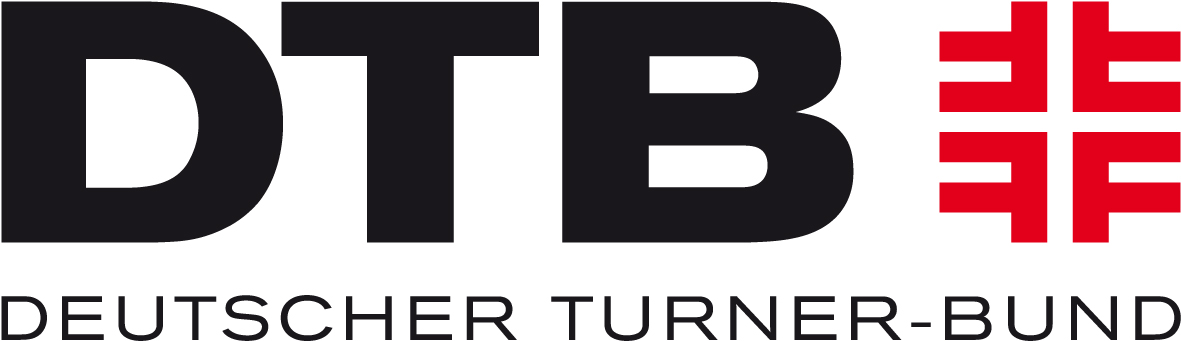 DEUTSCHE MEISTERSCHAFTENDEUTSCHLAND-CUP TRAMPOLINTURNEN 2018______________________________________                       WettkampfleiterName, VornameVereinJahrgangVeranstaltung Deutsche Meisterschaften 2018          Deutschland-Cup 2018                      Wettkampf-klasse      09/10        11/12        13/14           15/16        17-21         17+                          weibl.       männl. Datum 29.9.-30.9.2018Wettkampf-klasse      09/10        11/12        13/14           15/16        17-21         17+                          weibl.       männl. Ausrichter Deutscher Turner-Bund e.V.Die vom Aktiven geturnte PflichtOrt HamburgDie vom Aktiven geturnte PflichtSprung1.Übung (Pflicht)Pflicht-SprüngeKürFinale12345678910GesamtschwierigkeitGesamtschwierigkeit